I know you will learn and grow from correcting and understanding your mistakes.  Please let me know if you have questions.  Being proficient in these skills is extremely important for you to be successful throughout this and further courses, and will make your mathematical experiences MUCH more smooth and enjoyable! #1, 2, and 5 Types of numbersVideos: https://www.khanacademy.org/math/cc-eighth-grade-math/cc-8th-numbers-operations/cc-8th-irrational-numbers/v/recognizing-irrational-numbers   https://www.khanacademy.org/math/cc-eighth-grade-math/cc-8th-numbers-operations/cc-8th-irrational-numbers/v/categorizing-numbersNotes: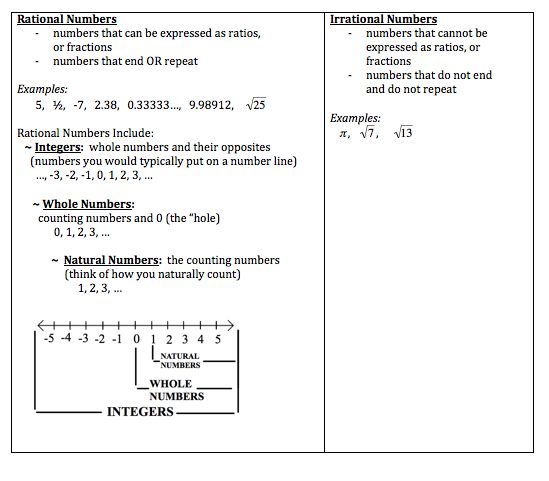 *If the negative sign is under the square root symbol, the number is imaginary.#3 Fraction conversionVideos: https://www.khanacademy.org/math/arithmetic/fraction-arithmetic/arith-review-mixed-number/v/changing-a-mixed-number-to-an-improper-fractionhttps://www.khanacademy.org/math/arithmetic/fraction-arithmetic/arith-review-mixed-number/v/changing-an-improper-fraction-to-a-mixed-number Examples:   = 2 wholes and , so 		 is  so #6 Fraction operations:Videos: https://www.khanacademy.org/math/arithmetic/fraction-arithmetic/arith-review-multiply-fractions/v/multiplying-a-fraction-by-a-fraction  https://www.khanacademy.org/math/arithmetic/fraction-arithmetic/arith-review-dividing-fractions/v/conceptual-understanding-of-dividing-fractions-by-fractionshttps://www.khanacademy.org/math/cc-seventh-grade-math/cc-7th-negative-numbers-add-and-subtract/cc-7th-add-sub-neg-fractions/v/adding-and-subtracting-three-fractionsExamples:  Multiplication:  		Division:   Subtraction:  #7:  Remember the fact that if $0 is shared among 10 people, each person receives $0, but if $10 is shared among 0 people, we do not know what would happen to the money, and therefore call this case undefined#8:  Remember the order of operations (exponents are applied before multiplication)Remember that absolute value is always positiveTake your time with your signs#9:  The word “product” means multiplication.The phrase “is no more than” means less than or equal toThe word "difference" means subtraction (example: the difference of a number and 9 is x - 9)The word “per” signifies multiplication if information is given (example, if pears cost $1.50 per bag and bananas cost $2 per bundle, the total cost would be 1.5p + 2b, where p is the number of bags of pears, and b is the number of bundles of bananas.)#10:  Remember, to solve a proportion, cross multiply.  Be sure to distribute appropriately.  Example:  Check by substituting your final back into the original equation to make sure you did not make any minor calculation errors.#11:  To convert a percent to a decimal, move the decimal point 2 spaces to the left.  For example, 54.3% is 0.543.#12:  If the variable disappears and you are left with a true statement, there are infinite solutions.  If the variable disappears and your are left with a false statement, there are no solutions.Notes:  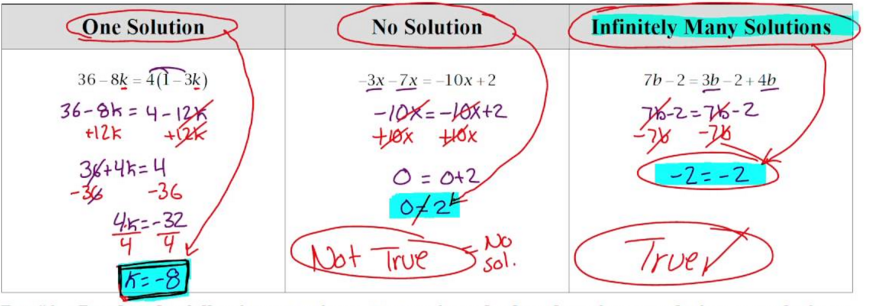 #13: Remember to apply exponents before multiplying.  After multiplying, combine like terms.  Remember (x + 2)2 means (x + 2)(x + 2) so x2 + 4x + 4Example:  #14  Evaluating expressions with negatives Example:   If x = 3, then #15:  Remember < and > are situations in which the value is NOT included.Remember when multiplying or dividing by a negative number, you must flip the direction of the inequality sign.#16:  Remember when multiplying or dividing by a negative number, you must flip the direction of the inequality sign.Example: Solve for y.#17:  Remember (a + b)2 means (a + b)(a + b), NOT a2 + b2, because that is missing the middle term.#18:  Use the distributive property twice, or “foil,” and remember to be careful with your signs.Example: (9x + 1)(3x – 8) = 27x2 - 72x + 3x – 8 = 27x2 – 69x - 8#19:  Slope formula is: Video:  https://www.khanacademy.org/math/algebra/two-var-linear-equations/slope/v/slope-of-a-line-2 Example:  The slope between (3, -4) and (-2, 8) is:#20:  Vertical lines run up and down, and all pass through the same x-value.  The slope is undefined.Horizontal lines run across, and all pass through the same y-value.  The slope is 0.Video:  https://www.khanacademy.org/math/algebra/two-var-linear-equations/hor-and-ver-lines-alg1/v/examples-of-slopes-and-equations-of-horizontal-and-vertical-lines#21:  Remember in the order of operations, multiplication comes BEFORE subtraction.#22:  To find any x-intercept, substitute in zero for y, since at the point where a graph crosses the x-axis, the value for y is zero.To find any y-intercept, substitute in zero for y, since at the point where a graph crosses the x-axis, the value for y is zero.Video:  https://www.khanacademy.org/math/algebra/two-var-linear-equations/x-and-y-intercepts/v/x-and-y-intercepts #23:  Rearrange to slope intercept form if possible.Example: 8x + 4y = 24 becomes 4y = -8x + 24, which is y = -½x + 6		Slope:  -½	y-intercept:  (0,6)		x-intercept:  8x + 4(0) = 24, so x = 3, so										the point (3,0)  *Slope can be counted as rise over run.Video: https://www.khanacademy.org/math/algebra/two-var-linear-equations/slope/v/slope-of-a-line x-intercepts are in the form (x, 0), so to find an x-intercept, use y = 0 and solve for xy-intercepts are in the form (0, y), so to find a y-intercept, use x = 0 and solve for yExample:  In 3x + 4y = 12, the x-intercept is (x, 0)					so 3x + 4(0) = 12, so x = 4 implying the point (4,0)		The y-intercept is (0,y) so 3(0) + 4y = 12, so y = 3 implying the point (0,3)*Intercepts are coordinate points, not just numbers.More Videos:https://www.youtube.com/playlist?list=PLxwSdVGkDunqOW33I1Mpx9UcD6dB20EBU #24:  Parallel lines have the same slope (example: y = 5x + 6 and y = 5x - 9)Perpendicular lines have opposite reciprocal slope (example: y = ¼x – 2 and y = -4x + 7)#25 and 27: FactoringVideos:  https://www.khanacademy.org/math/algebra/polynomial-factorization/factoring-quadratics-1/v/factoring-quadratic-expressions https://www.khanacademy.org/math/algebra/polynomial-factorization#factoring-polynomials-1-common-factors https://www.khanacademy.org/math/algebra/polynomial-factorization/factoring-quadratics-1/a/factoring-quadratics-leading-coefficient-1 https://www.khanacademy.org/math/algebra/polynomial-factorization/factoring-quadratics-diff-of-squares/a/factoring-quadratics-difference-of-squares Examples:  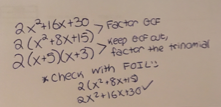 #26:  Graphing linesVideos:  https://www.youtube.com/playlist?list=PLxwSdVGkDunqOW33I1Mpx9UcD6dB20EBU https://www.khanacademy.org/math/algebra/two-var-linear-equations/graphing-slope-intercept-equations/v/graphing-a-line-in-slope-intercept-formhttps://www.khanacademy.org/math/algebra/two-var-linear-equations/standard-form/v/plotting-x-y-relationships *To graph x = a number, find the number on the x-axis, and extend the tick mark through the axis*To graph y = a number, find the number on the y-axis, and extend the tick mark through the axis#28:  Zero product property:  Video:  https://www.khanacademy.org/math/algebra/quadratics/factored-form-alg1/v/zero-product-propertyExample:  (x - 4)(x + 3)(2x - 1) = 0 means that x - 4 = 0 or x + 3 = 0 or 2x -1 = 0, so x = 4, -3 or 1/2#29 and 30: Exponent properties *When in doubt, write it out! *Anything to the zero power is 1.Examples:     NOT x5Videos: https://www.khanacademy.org/math/pre-algebra/pre-algebra-exponents-radicals/pre-algebra-exponent-properties/v/exponent-properties-involving-productshttps://www.khanacademy.org/math/pre-algebra/pre-algebra-exponents-radicals/pre-algebra-negative-exponents/v/negative-exponents#31a Cube roots *cube root means what times itself 3 times will give you the number, for example, the cube root of 64 is 4 because 4*4*4 = 36, the cube root of 125 is 5 because 5*5*5 is 125Video:  https://www.khanacademy.org/math/algebra/rational-exponents-and-radicals/alg1-radicals/v/introduction-to-cube-roots #31b Square rootsVideo:  https://www.khanacademy.org/math/algebra/rational-exponents-and-radicals/alg1-simplify-square-roots/v/simplifying-square-roots-comment-response I hope this helps.  Let me know if you have any questions!Ms. Boruch